СОДЕРЖАНИЕ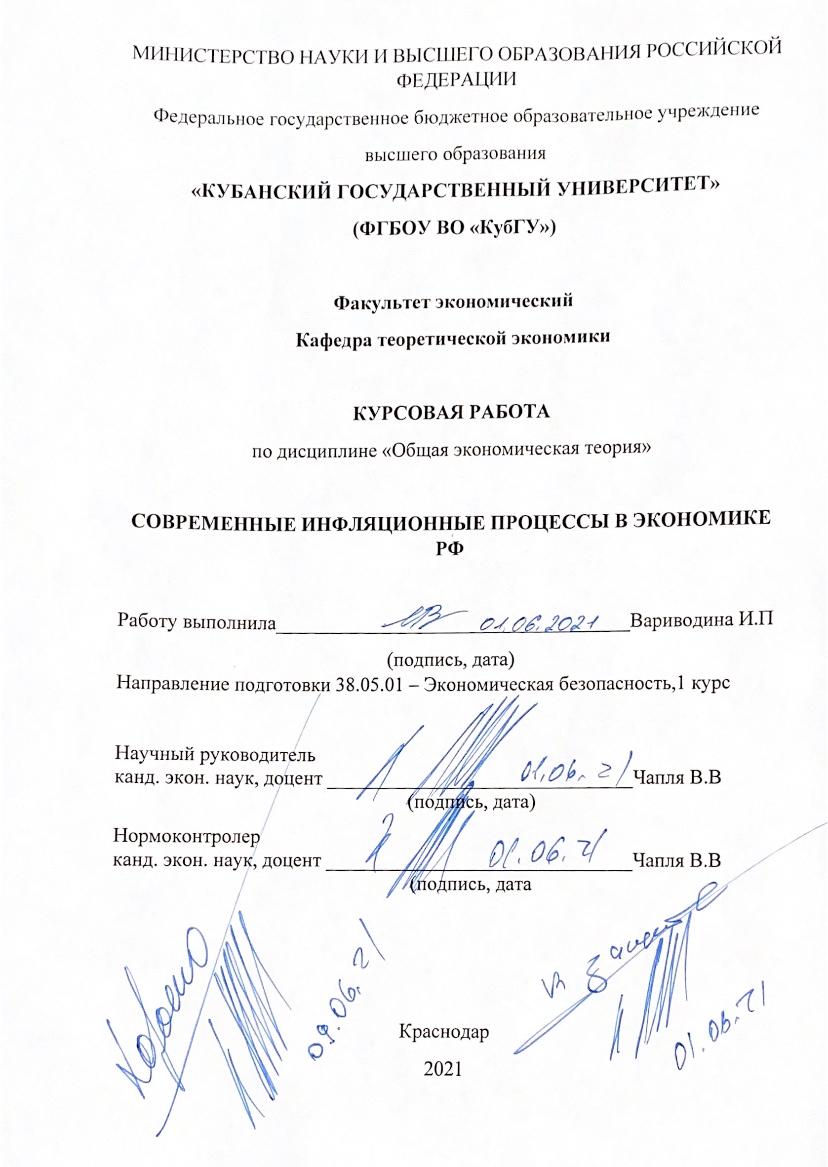 ВВЕДЕНИЕАктуальность проблемы. Проблема инфляции занимает важное место в экономической науке, поскольку ее показатели и социально-экономические последствия играют серьезную роль в оценке экономической безопасности страны и всемирного хозяйства. Актуальность этого вопроса в современных условиях определяется необходимостью выяснения сущности, глубинных причин и механизмов развития инфляции, ее особенностей и основных направлений антиинфляционной политики.Проблема инфляции является одной из самых актуальных и сложных проблем в современной экономической теории. Инфляция, как известно, препятствует социально-экономическому развитию, так как подрывает конкурентоспособность участников рыночной экономики, ведет к перераспределению национального дохода в пользу предприятий-монополистов и государства, теневой экономики, к снижению реальной заработной платы, пенсий и других фиксированных доходов, усиливает имущественную дифференциацию общества. Проблема инфляции в российской экономике остается нерешенной. Хотя темп инфляции в РФ неуклонно и медленно снижается, необходимость дальнейшего снижения ее темпа остается.Цель работы. Цель исследования состоит в изучении процесса инфляции, и ее особенностей в экономике России.         Задачи работы. В соответствии с поставленной целью в работе были сформулированы следующие задачи:рассмотреть инфляцию в работах докейнсианского периода;охарактеризовать Кейнсианскую революцию;изучить современное состояние теории инфляции;рассмотреть трансформацию экономической системы как фактор роста инфляции;проанализировать динамику уровня цен современной России;проанализировать антиинфляционную политику в России;рассмотреть актуальность проблемы повышения эффективности антиинфляционной политики в условиях санкций.Объектом исследования – экономика Российской Федерации.Предмет исследования – инфляционные процессы в экономике Российской Федерации.Для решения поставленных задач были использованы следующие методы: синтез, анализ статистических данных, системный и сравнительный анализ, дедукция.В качестве информационной базы исследования были использованы учебники, учебные пособия, научные статьи, публикации, электронные ресурсы.Курсовая работа состоит из введения, двух глав, заключения и списка использованных источников. Во введении обоснована актуальность темы, сформулированы цели и задачи исследования, указаны объект и предмет исследования. Первая глава включает три параграфа. Вторая глава содержит четыре параграфа. В заключении подведены итоги и сделаны выводы исследования.1 ГЛАВА. Генезис научной мысли экономической природы инфляции1.1 Инфляция в работах докейнсианского периодаВпервые с проблемой инфляции человечество столкнулось ещё в Древнем Риме. Во времена правления императора Диоклетиана серебренное содержание римских монет падает до 4 % от начального уровня, что привело к возникновению инфляции в стране. В 301 году император пытается бороться с этим процессом путём издания Эдикта о ценах, согласно которому цены могли расти не более чем на 4% в год. Также власти установили предельные цены на товары жизненной необходимости и товары роскоши и зафиксировали максимальные размеры оплаты труда ремесленников и поденщиков, однако из-за того, что власти не учли пропорции производства, эти реформы привели к массовым спекуляциям и возникновению дефицита – в одних секторах экономики и профицита – в других.Также наиболее известными эпизодами инфляции в истории человечества являлись:1) Древний Китай (правление Династии Сун) 1191–240 гг;2) Европа (Эпидемия Бубонной чумы) 1349 –1351 гг;3) Испания (Расширение колоний в Америке) 1502–1600 гг ;4) Франция (Авантюра Джона Лоу) 1717–1720 гг;5) США (борьба за независимость) 1777–1780 гг;6) Франция (революция) 1790–1796 гг;7) США (Гражданская война) 1862–1865 гг;8) Мексика (революция) 1913–1916 гг;9) Китай (война с Японией) 1938–1947 гг;С появлением бумажных денег монетно-денежная инфляция уступает место бумажно-денежной. Стоит отметить историю инфляции, произошедшую во Франции 18 в. Здесь ключевую роль, сыграла фидуциарная денежная эмиссия. Шотландцу Джону Ло, пропагандировавшему мнение о том, что французскую экономику может спасти эмиссия бумажных денег, в мае 1716 г. был выдан патент на открытие частного банка. Бумажные деньги были признаны законным средством обращения и принимались в уплату налогов. 10 апреля 1718 года власти преобразовали частный банк Ло в Королевский. К началу 1720 года эмиссия составляла 500 миллионов ливров. Возник закономерный рост цен. Финансовый кризис остановить уже было невозможно. 20 октября 1720 года королевским указом банкноты были аннулированы безо всякой компенсации. Во Франции также возникла первая классическая гиперинфляция.До начала 19 века сохранились только отрывочные сведения о динамике цен в разных государствах, так как в тяжелые периоды инфляции данные о ценах не собирались вообще, из-за быстрого темпа их роста [22].В период гражданской войны в США 1864–1865 гг. в результате увеличения эмиссии деньги подешевели сразу на 60%, что вызвало резкое повышение цен на ряд продовольственных и промышленных товаров и вызвало социальные волнения. В то время термин «инфляция» относился к девальвации валюты, а не к удорожанию товаров. Эта взаимосвязь между избыточным предложением банкнот и результирующим обесцениванием их стоимости была отмечена более ранними экономистами-классиками, такими как Дэвид Хьюм и Дэвид Рикардо, которые продолжали исследовать и обсуждать, какой эффект имеет девальвация валюты (позже названная денежной инфляцией) от цены товаров (позже названной инфляцией цен, а в конечном итоге просто инфляцией) Д. Рикардо отмечал, что если страны «насильственно задерживают денежный поток и учиняют препятствия для удержания денег на нормальном уровне», то при обращении бумажных денег «результаты получаются точно такие же, как и результаты внедрения в обращение бумажных денег, не могущих быть разменянными на металл по желанию их владельца», а в случае металлических денег «курс будет неизбежно неблагоприятен для страны, где количество средств обращения чрезмерно» [8].Сам термин «инфляция» в научный оборот вводит американский экономист А. Дельмар, употребив его в пропагандистском памфлете «Предупреждение народу: бумажный пузырь», в 1864 году. Под «инфляцией» А. Дельмар понимает «вздутие», расширение денежной массы, за счёт ее «чрезмерной» эмиссии, которое ведёт к росту цен. В книге он описывает причины и последствия обесценения американских бумажных денег. Утверждается, что межвоенный период в американской экономике был плюралистическим, а неоклассическая экономика и институционализм конкурировали за лояльность. Неоклассическая экономическая возникла и развилась во второй половине 19 века. Неоклассическая экономическая теория так же, как и классическая политэкономия, исходит из принципа экономического либерализма, принципа свободной конкуренции. И классики, и неоклассики имели представление о макрофункционировании рыночного хозяйства, что даже можно отразить в соответствующих моделях. Также в 19 веке возникла марксистская политическая экономия, основу которой составляет трудовая теория стоимости. Здесь инфляция понимается как нарушение в процессе общественного производства, проявляющаяся в переполнения сферы обращения денежными знаками сверх реальных потребностей хозяйства и их обесценении. Марксисты считали, что инфляция органически связана с особенностями воспроизводительного цикла, государственно-монополистическим регулированием хозяйственных процессов, безработицей и т.д. Порождается социально-экономическими противоречиями капиталистического производства, диспропорцией между реальным объемом общественного продукта и его стоимостным выражением. К причинам инфляции марксисты относят объективно происходящие изменения в объеме и структуре общественного производства, политику монополий и империалистических государств, главным из которых считают дефицит бюджета [12].Широкое распространение в экономической литературе понятие инфляция получило в ХХ веке сразу после первой мировой войны. В XX столетии цены на общемировом уровне росли быстрее, чем когда-либо. Только после Первой Мировой войны и депрессии 1930-х гг. наблюдался период снижения цен, после они неуклонно росли. Мировой экономический кризис 1920-1930-х годов, великая депрессия 1929-1933 годов наглядно продемонстрировали последствия, к которым приводит либеральный подход неоклассиков.1.2 Кейнсианская революцияКейнсианская революция состояла в том, что были:сломаны ошибочные догматы предшественников; учитывалась неопределенность экономики; о каждом явлении стали судить с позиции всей экономики. По Дж. Кейнсу нужен выбор из двух зол: Безработицы ↔ Инфляции Кейнсианская революция в экономической науке привела к созданию макроэкономики. Макроэкономика помогает выбрать те переменные факторы экономики, воздействие на которые позволяет власти управлять ею.  Отличие кейнсианства от предшественников:1) Учитывать макроэкономику при анализе цен. 2) Отказ от закона рынка Сэя. 3) Цены не являются гибкими регуляторами, как утверждали предшественники. 4) Нормативный подход к экономической науке. 5) Использование не только функционального, но и сущностного подхода в познании[7].Кейнсианский анализ представляет собой формализованное выражение функциональных связей. Он предполагает выделение цепочек рядов функционального воздействия одного события (фактора) на другие:Например, замкнутый круг, порождающий хроническую депрессию: спрос ↓ → производство ↓→банкротства, увольнения ↑→ безработица ↑→ спрос ↓. Как его разорвать? Надо увеличить спрос. Но спрос населения падает, тогда его должно обеспечить государство. Кейнс ввел понятие «эффективный спрос», который обеспечивает развитие.Во-первых, эффективный спрос. Его идея состоит в том, чтобы через активизацию стимулирования совокупного спроса воздействовать на расширение производства и предложение товаров и услуг. Его доктрину назвали экономикой спроса. Затем возникла доктрина экономики предложения[14].Во-вторых, инвестиции. Чем выше их прибыльность, ожидаемый от них доход, чем значительнее размеры инвестиций, тем больше масштабы и выше темпы производства. В-третьих, государство может воздействовать на инвестиции, регулируя уровень процента (ссудного, банковского), осуществляя инвестиции в общественные работы и другие сферы.  Он говорил о необходимости недопущения с помощью государства урезания заработной платы как основного условия ликвидации безработицы. Теория Кейнса предусматривает активное вмешательство государства в экономическую жизнь. Кейнс не верил в саморегулирующийся рыночный механизм и считал, что для обеспечения нормального роста и достижения экономического равновесия необходимо вмешательство извне. Рыночная экономика «вылечить» себя не может. Крупнейшая революция экономической науки ХХ в. связана с практическими потребностями государственной политики. Великая депрессия обнаружила неспособность неоклассического направления ответить на вопрос о причинах и путях выхода из кризиса. Все это привело к формированию новых идей Дж. Кейнсом, а затем П. Самуэльсоном и др. Все это позволило совместить разные идеи о рынке [7].Тем самым, кейнсианская революция свидетельствует об идеологической, нормативной функции экономической науки.1.3 Современное состояние теории инфляцииИнфляция трактуется в традиционном смысле как постепенное повышение цен на услуги и товары, т.е. на одну и ту же сумму денег можно приобрести меньшее количество товаров и услуг, чем раньше. Интуитивно кажется разумным, что низкая инфляция более выгодна для покупателей, поскольку в данном случае цены растут не так быстро, как доходы. По мере того, как инфляция увеличивается, бизнесу приходится повышать цены, а банкам - повышать процентные ставки, чтобы поддерживать нужный уровень прибыльности. Повышение же ставок ухудшает атмосферу для предпринимательства, что увеличивает безработицу. Высокая инфляция вредит всем не только в виде растущих цени безработицы, но и в связи с существованием временного лага перед тем, как происходит повышение стоимости жизни. Высокая инфляция, кроме того, вынуждает тратить деньги, прежде чем они потеряют свою стоимость, поэтому люди будут покупать вещи, которые им даже не нужны, в качестве способа сбережения, будут брать долги и не будут сберегать деньги. В краткосрочном периоде это простимулирует экономику, но долгосрочном периоде приведет к неоптимальному ее состоянию, поскольку все будут размышлять лишь в краткосрочном масштабе, не строя долгосрочных планов. Современная экономическая наука различает несколько видов инфляции. Первый вид, распространенный в большинстве развитых и развивающихся стран, – это умеренная (ползучая) инфляция. Поскольку полноеотсутствие инфляции или даже дефляция почти невозможны (одно из немногих исключений – экономика Японии), подобный уровень инфляции считается приемлемым и способен стимулировать рост производства. Второй вид инфляции (более 10%) – галопирующая инфляция – более вредный для экономики страны и требует решительных мер состороны правительства. Наконец, гиперинфляция возникает в ситуациях избыточной эмиссии валюты для покрытия дефицита бюджета.Различные экономические модели по-разному рассматривают явление инфляции и его влияние на экономику страны. Модель Фридмана строится на основе реального денежного спроса, который служит функцией реального дохода и ожидаемой инфляции при условии, что ожидания являются рациональными, а именно они и равны фактической инфляции. Для такой модели может быть определен уровень инфляции, при котором реальный сеньораж максимален (так называемый оптимальный уровень инфляции). Данный уровень инфляции при прочих равных условиях разнонаправлен с темпом экономического роста: чем ниже уровень инфляции, тем выше темп экономического роста. Если реальный уровень инфляции превышает оптимальный, то в результате дополнительной эмиссии денег ускоряется ростинфляции, что, в свою очередь, приводит к отрицательному фактическому сеньоражу. Дополнительная эмиссия возможна в том случае, если реальный уровень инфляциименьше оптимального [18].В современной экономической науке можно выделить в основном два подхода к характеристике инфляционных процессов: монетаристский и кейнсианский. Как известно, монетаристская теория связывает инфляционные процессы с предложением денег в экономике, исходя из уравнения обмена количественной теории денег.Уровень цен изменяется пропорционально увеличению денежной массы, монетаристы связывали, в частности, со стабильностью скорости обращения денег в данном периоде. Однако сам И. Фишер отмечал, что уровень цен зависит только от трех причин:от количества денег в обращении;от скорости их обращения (или от среднего количества переходов денег в обмен на блага в течение года); от объема торговли (или от суммы благ, купленных на деньги).В случае если скорость обращения денег и объем торговли постоянны, уровень цен зависит от увеличения количества денег в обращении. Но далее он писал, что скорость обращения денег и объем торговли не остаются неизменными. Так, на скорость обращения денег, по его мнению, влияют сбережения и накопления, существующая в обществе система платежей. Что касается объемов торговли, то «размеры торговли зависят почти всецело от других факторов, а не от количества денежных знаков, так что увеличение количества последних не может, даже временно, очень значительно увеличить торговлю». Эти факторы «весьма многочисленны и имеют преимущественно технический характер». Фишер выделял три группы факторов, определяющих объем торговли: 1) факторы, действующие на стороне производства; 2) факторы, действующие на стороне потребления; 3) факторы, связывающие производство и потребление. Сторонники монетаристской теории негативно относятся к теории инфляции издержек, полагая, что определяющим фактором инфляционных процессов служит рост предложения денег. Инфляцию издержек в экономической литературе обычно связывают с увеличением средних издержек производства. Однако следует отметить, что с позиции микроэкономической теории существует также непосредственное влияние на уровень цен в экономике и предельных издержек. Темп инфляции характеризуется динамикой общего уровня цен, который является результатом совокупного изменения рыночных цен на индивидуальных товарных и ресурсных рынках[18].Кейнсианская модель стимулирующего влияния совокупного спроса на производство может оказаться нежизнеспособной в условиях монополизированной экономики при неэффективном антимонопольном законодательстве. Монополисты и олигополисты ограничивают объемы производства по сравнению с конкурентными рынками и способствуют увеличению дефицита материальных ресурсов. В результате превышение совокупного спроса над совокупным предложением стимулирует увеличение цен, которое не сопровождается ускоренным ростом объемов выпуска, что ведет к развитию инфляционных процессов.ГЛАВА 2. Анализ инфляции в современной России2.1 Трансформация экономической системы как фактор роста инфляцииВ экономической литературе многие аспекты трансформации экономических систем трактуются по-разному. Это многообразие точек зрения обусловлено сложностью и много вариантностью осуществления трансформации. Но самой важной причиной является различие методологических подходов к исследованию проблемы и изучению структуры трансформируемого объекта.На трансформацию активное влияние оказывает характер сочетания рыночных и нерыночных отношений, действенность механизма координации денежно-ценовых и непосредственно общественных экономических связей. Все большее значение приобретает взаимодействие и взаимо-дополнение рыночных и нерыночных процессов, доминирующих компонентов системы производственных отношений. Неотъемлемыми органическими факторами, предопределяющими изменения в системе экономических отношений, а также вектор трансформации, выступают непрерывно развивающиеся процессы институционализации и социализации экономики. Они основываются на коллективных действиях и экономическом сотрудничестве, придают трансформации устойчивый характер, повышают ее социальную зрелость [6].Российская экономика способна достичь докризисных уровней уже к концу 2021 г., утверждается в сценарных условиях социально-экономического развития страны, которые подготовило Минэкономразвития.По итогам текущего года МЭР ожидает роста ВВП на 2,9 п. п. и прироста инвестиций на 3,3% по сравнению с прошлым годом.Этому будет способствовать в первую очередь высокая среднегодовая цена на нефть (прогноз цены повышен на $15 до $60,3 за баррель Urals). Как отмечают в МЭР, восстановление цен на нефть происходит быстрее, чем ожидалось: они уже практически вернулись на допандемические уровни, что можно считать главным результатом соглашения ОПЕК+.Вторым важным фактором роста экономики станет активизация розничной торговли – МЭР ожидает роста ее оборота за этот год на 5,1%. «Прошлогодние выплаты населению не оказали негативного влияния на экономику, а, напротив, поддержали внутренний спрос», – указывает директор Института народнохозяйственного прогнозирования РАН Александр Широв.Инфляция за год должна замедлиться до 4,3%. «Мы достаточно серьезно оцениваем последствия ультрамягкой денежно-кредитной политики со стороны мировых центробанков и вынуждены закладывать этот фактор в долгосрочные тренды, – поясняют в МЭР. Равно как наши демпферные механизмы: мы исходим из того, что, пока продолжается рост цен на мировых рынках, наши демпферные механизмы будут работать. Это тоже заложено в прогноз». Эффект от принятых мер по сдерживанию роста цен в ведомстве оценивают в 0,3 п. п. – т. е. без них годовая инфляция снизилась бы лишь до 4,5–4,6%. Возвращения инфляции на целевой уровень Банка России (4%) в МЭР ожидают в следующем году [5].А вот прогноз МЭР по инфляции кажется экспертам слишком оптимистичным. «Инфляция в измерении декабрь к декабрю в 2021 г. все же окажется несколько выше 4,3%, на данный момент мы ждем цифр ближе к 4,6–4,7%», – говорит директор группы суверенных рейтингов и макроэкономического анализа АКРА Дмитрий Куликов.  Всплеск цен начала года оказался несколько более длительным, чем казалось еще в марте. В последующие годы она будет ближе к 4%, и возможны продолжительные периоды дезинфляционного давления. Хотя мировая инфляция может преподнести какие-то сюрпризы» [5].Эксперты напоминают, что помимо конъюнктурных факторов темпы восстановления экономики в значительной мере будут зависеть от денежно-кредитной и фискальной политики. «Реальный сектор понес существенные потери из-за последствий коронавируса и по-прежнему нуждается в доступных инвестиционных ресурсах, направленных на достижение национальной цели по реальному росту инвестиций в основной капитал к 2030 г.», – считает Наметкин. В этих условиях высока роль стабильности долгосрочных процентных ставок по кредитам на приемлемых для бизнеса уровнях» [6].Таблица 1 – Основные параметры среднесрочного прогноза социально-экономического развития РФ [5]При этом в российской экономике сохраняется ряд структурных ограничений, препятствующих более значительным темпам восстановления ВВП. В первую очередь это низкая производительность труда и большая зависимость от высокотехнологичного импорта. «Основной целью социально-экономического развития должна стать качественная трансформация национальной экономики, подразумевающая стимулирование локального выпуска высокотехнологичных производств в целях постепенного замещения импорта и открытия новых рабочих мест, – полагает Наметкин. Это будет способствовать долгосрочной стабильности в отличие от краткосрочного ускорения темпов прироста ВВП».2.2 Анализ динамики уровня цен современной РоссииЦены принято считать сопоставимыми, если они являются показателем меры стоимости одного и того же товара или услуги, с точно заданными потребительскими качествами, которые зафиксированы в текущем и базисном периодах в одной и той же организации сферы торговли или услуг. Формирование средних цен происходит под влиянием различных сдвигов, которые оказывают влияние на структуру фактически выпущенной продукции, сезонных колебаний и других структурных факторов. Для Российской Федерации уровень средних цен - это средневзвешенная величина, исходя из уровня цен субъектов РФ. Предоставляемые населению потребительские товары и тарифы на платные услуги, называемые индивидуальными индексами цен, определяются как средняя геометрическая простая, соответствующая изменениям цен по их котировкам. Однако при этом важно учитывать условие равного количества сопоставимых котировок на данный товар (услугу). Из индивидуальных индексов, сформированных для отдельно взятых товаров или услуг формируются агрегатные индексы цен на отдельные виды товаров (услуг) для субъектов РФ, федеральных округов РФ и для России в целом[17].Согласно рисунку 1, в период с 2009 по 2017 годы наблюдаются существенные колебания индекса потребительских цен. Обусловлено это тем, что в декабре 2014 года из-за падения курса рубля и введения санкций странами Западной Европы и США, произошёл резкий скачок ИПЦ. Замедление темпов роста цен можно заметить только с марта 2015 года, что произошло благодаря укреплению рубля и насыщению рынка сезонными импортными товарами.При таких условиях индекс потребительских цен стал равен индексу 2008 года, что является показателем кризисного периода. Также можем рассмотреть цены на 2018-2019год.Рисунок 1 – Индексы потребительских цен [17]Также можем рассмотреть цены на 2018-2019год (Таблица 2).                       Таблица 2–Прогноз среднегодовых цен на продукты на 2018-2019 г [17]Согласно данным Росстата, стоимость минимального ежемесячного набора продуктов питания по России на конец февраля 2017 года в среднем составила 3749,6 рубля, что по сравнению с началом года больше на 1,28%. Из рисунка 4 видно, что в структуре потребляемых среднестатистическим россиянином продуктов, преобладающий характер продуктов носят хлеб, крупы, макаронные изделия, доля которых на декабрь 2017 года составила 23,6%, что больше на 0,1% показателя этого же месяца прошлого года.Цены на продовольственные товары в январе 2020, как и в предыдущем месяце, по оценке, в среднем практически не изменились (SAAR). В целом за четыре последних месяца их изменение также было весьма незначительным (SAAR). Конъюнктура рынка продовольствия складывалась под влиянием высоких объемов предложения продуктов переработки аграрного сырья животного и растительного происхождения (продуктов переработки зерна, мясной и молочной продукции, яиц, сахара), хорошего урожая грунтовых и тепличных овощей, укрепления рубля в IV квартале 2019 года. Плодоовощная продукция дешевеет четвертый месяц подряд (SAAR). Снижались (SAAR) цены практически на все основные ее виды, включая овощи «борщевого набора», огурцы, фрукты и цитрусовые. Цены на продовольствие, за исключением плодоовощной продукции, по оценке, в январе остались на уровне предыдущего месяца. С октября темпы их месячного удорожания не превышали 0,1%. Годовая продовольственная инфляция замедлилась на 0,6 п.п., до 2,0% (рис. 3). Наибольший вклад внесло снижение (на 0,9%) цен на мясо и птицу по сравнению с январем прошлого года (в декабре 2019 г. прирост составил 0,2%) (рис. 4). Заметным был вклад динамики цен на яйца, которые стали на 8,6% дешевле, чем годом ранее (в декабре 2019 г. – на 5,0% дешевле) [17].Месячный прирост цен на непродовольственные товары (SAAR) составил, по оценке, 3,2%. Это выше, чем в предыдущие пять месяцев, когда месячный прирост находился в диапазоне 1,1–2,4% (SAAR). Ускорение связано с более медленным снижением или стабилизацией цен на средства связи, бытовые приборы, телерадиотовары и персональные компьютеры, а также с ускорением роста цен на автомобили и нефтепродукты, в том числе в связи с повышением акцизов и утилизационного сбора с 1 января 2020 года. Снижение годового темпа прироста цен на непродовольственные товары (на 0,5 п.п., до 2,5%) было связано в основном с выходом из расчета прироста цен в январе 2019 г., когда его темп значительно ускорился под влиянием повышения ставки НДС (рис. 6). В январе текущего года замедлились годовые темпы прироста цен на широкий набор позиций.Повышение цен на услуги в январе 2020 г., составило 4,4% (SAAR), что на 2,3 п.п. выше, чем в декабре 2019 года. Жилищно-коммунальные услуги подорожали, по оценке, на 1,0% (12,8% SAAR), в основном за счет повышения взносов на капитальный ремонт жилья. Цены на услуги, за исключением основных регулируемых компонент (тарифов на жилищно-коммунальные услуги и проезд в железнодорожном транспорте), по оценке, в среднемне выросли (SAAR), впервые за длительный период (с мая 2015 г.). Это указывает на сохранение сдерживающего влияния спроса, а также укрепления рубля на цены. Годовой прирост цен на услуги снизился на 1,0 п.п. и составил 2,8%. Услуги без учета жилищно-коммунальных и проезда на железнодорожном транспорте в январе были на 2,9% дороже, чем годом ранее (снижение на 0,5 п.п. по сравнению с декабрем 2019 г.).Тем самым, мы можем заменить влияние уровня инфляции на рост цен на рынке.2.3 Анализ антиинфляционной политики в РоссииАнтиинфляционная политика – это макроэкономическая политика, нацеленная на стабилизацию общего уровня цен, смягчение инфляционной остроты[9].Важную роль в устранении инфляционных процессов в экономике играет ценовое регулирование, которое реализуется с помощью ряда механизмов. Первый механизм – необходимо контролировать производственные издержки естественных монополий, ограничивая рост тарифов на естественные монополии. Второй механизм – важно стимулировать конкуренцию и модернизировать топливную промышленность, что приводит к снижению цен на горюче-смазочные материалы. И последним третьим механизмом является стимулирование предложения на продукты, которое приводит к снижению цен на них.Фискальная антиинфляционная стратегия, разработанная Правительством Российской Федерации на 2014-2018 годы, была направлена на модернизацию и повышение стабильности банковской системы Российской Федерации, на социальное развитие и инвестиции в человеческий капитал, обновление оборонного комплекса, инновационное развитие экономических секторов, таргетирования инфляции.Центральный банк Российской Федерации проводит денежно-кредитную политику, направленную на нейтрализацию факторов, влияющих на формирование и развитие инфляционных процессов в государстве. Его задача сдерживать курс рубля по отношению к доллару и евро как в сторону повышения, так и в сторону снижения.  Главной задачей денежно-кредитной политики центрального банка является усиление влияния национальной валюты на международные экономические рынки [2].По словам главы миссии Международного валютного фонда, в результате антикризисных мер и повышения цен на нефть возобновится экономический рост с дальнейшим снижением темпов инфляции.Следует отметить, что экономические прогнозы являются относительными в современных реалиях, поскольку экономика государства неразрывно связана с динамичной и меняющейся политической сферой.2.4 Актуальность проблемы повышения эффективности антиинфляционной политики в условиях санкцийРоссийская антиинфляционная политика является недостаточно эффективной. Можно выделить следующие основные ее проблемы: 1) отсутствие стратегии регулирования инфляции на основе системного подхода; 2) недостаточность существующей правовой базы для решения проблемы контроля над ценообразованием; 3) неэффективность борьбы с ценовыми сговорами и монополиями; 4) недостаточная эффективность налогового регулирования инфляции;5) отсутствие регулирования внешних факторов инфляции; 6) неадекватная методика учета и подсчета уровня инфляции. Для того чтобы снизить уровень инфляции в России и уменьшить социально-экономические последствия инфляции, Правительству необходимо повысить эффективность антиинфляционных мер. Существует много мнений и точек зрения по поводу решения этого вопроса [4]. Во – первых, следует проводить адекватную денежно-кредитную политику. Надо добиться того, чтобы все денежные средства были обеспечены товарами и услугами. Если темпы прироста денег будут опережать их товаро-обеспечение, то целесообразно ограничивать темпы роста денег. Но если такого опережения нет, то ограничение темпов роста денежной массы может привести к сокращению спроса и подавлению экономического развития. То есть, надо исходить из сложившейся ситуации в стране. Основные направления государственной денежно-кредитной политики должны разрабатываться Правительством РФ и в законодательном порядке утверждаться на несколько лет. Для улучшения сложившегося положения с инфляцией правительству следует сформировать новую обоснованную ценовую политику. Она должна стать частью стратегии повышения конкурентоспособности российской экономики и вырабатываться вместе с ней. При этом следует переходить от политики цен к политике цен и доходов, а цены должны обеспечивать воспроизводство остальных видов ресурсов – трудовых, природных, капитальных. Государственная политика цен должна быть ориентирована на стимулирование выпуска тех товаров, которые могут производиться в стране и потеснить на отечественном рынке импортные изделия. Это позволит создать новые рабочие места и сохранить доходы от производства этих товаров. Также это позволит не допустить импорта инфляции. Государственную ценовую политику следует дополнить задачей эффективного использования ресурсов. Политика цен должна быть согласована с политикой в сфере валютно-финансовых и денежно-кредитных отношений и содействовать реализации конкурентных преимуществ страны. В условиях открытости российской экономики валютный курс должен стать активным инструментом как внешнеэкономической, так и внутриэкономической ценовой политики [4]. В условиях сильной импортной зависимости целесообразно проводить политику постепенного ослабления курса рубля. Практика показала, что укрепление рубля создает благоприятные условия для иностранных фирм и угнетает национальное производство: импортируемые иностранные товары дешевеют и становятся более привлекательными, чем отечественные товары. Если же курс рубля будет постепенно снижаться, то импортируемые товары будут становиться дороже и возрастет спрос на отечественные товары, который будет стимулировать производство. Данная валютная политика будет способствовать уменьшению импортной зависимости России и увеличению экспортного сектора. Также для повышения эффективности антиинфляционных мер следует ориентироваться на увеличение производства за счет расширения внутреннего платежеспособного спроса (прежде всего со стороны населения). Ее следует проводить, используя как рычаги повышения оплаты труда и пенсионного обеспечения, так и другие методы: ипотеку, потребительское кредитование, ускоренное развитие малого и среднего бизнеса. Такие меры будут способствовать как увеличению объема инвестиций за счет привлечения свободных финансовых ресурсов, так и улучшению использования имеющихся в стране производственных мощностей. Для этого необходимо эффективное использование ценовых механизмов. Однако это требует высокой настройки и квалификации специалистов. А для этого следует увеличить вклады государства в человеческий капитал: образование и т.п. Необходимо также уменьшить сроки окупаемости инвестиционных проектов. Для этого целесообразно было бы усовершенствовать производственную инфраструктуру. Но существует мнение, что следует не повышать инвестиционную активность, а наоборот, пытаться ее сократить. Увеличением инвестиций является значительное увеличение товарного производства, что восстанавливает соответствие между денежной массой и ее товарным покрытием. Отечественный товаропроизводитель станет сильным. Но стоит только допустить, что инвестиции были направлены не в то русло – рынок не примет произведенные товары и услуги в тех объемах или по тем ценам, на которые рассчитывали инвесторы и потенциально сильный российский товаропроизводитель исчезнет. И останется только набирающая обороты инфляция [4]. Еще одним фактором повышения эффективности мер борьбы с инфляцией является регулирование действий монополий, тарифов на услуги естественных монополий. Ведь рост цен и тарифов на услуги естественных монополий является одним из важнейших факторов инфляции во всех сферах экономики. Главная задача государственного тарифного регулирования – оптимизирование совокупных издержек через оптимизацию отдельных субъектов – участников тарифной системы. Это создаст условия повышения конкурентоспособности тех сфер, которые сопряжены с услугами данной системы. Государству необходимо эффективнее бороться с коррупцией и связанной с нею монополизмом. Для этого следует конкретизировать определение монопольной цены, и законодательное закрепление нормы прибыли, не превышающей среднего значения по данной сфере или отрасли, должны быть конкретизированы и ограничены нормы признания сговоров допустимыми, необходимо ужесточение административной ответственности за ценовые сговоры [4]. Для более эффективной борьбы с инфляцией правительству также следует: 1) проводить активную структурную политику, направленную на перераспределение ресурсов в те сектора и отрасли, которые слабо ими обеспечены; 2) проводить конверсию военных предприятий, то есть перепрофилировать их на выпуск гражданской продукции; - проводить реформы, связанные с повышением гибкости рынка труда, либерализацию важнейших рынков;  3) развивать финансовый рынок; 4) выработать сбалансированную и последовательную фискальную политику, позволяющую нейтрализовать циклические колебания; 5) улучшить качество статистических данных и аналитических исследований, обеспечить прозрачность и достоверность измерения инфляции. Таким образом, существует много способов повышения эффективности антиинфляционной политики в России. Основными из них являются проведение адекватной денежно- кредитной политики, умеренной валютной политики, усовершенствование налоговой системы, улучшение системы подсчета инфляции. Правительству следует поддерживать отечественного товаропроизводителя, содействовать развитию производства. Данные меры не должны противоречить друг другу, а должны образовывать единую систему мер по борьбе с инфляцией. Необходима также последовательность и постепенность в принимаемых мерах.ЗАКЛЮЧЕНИЕШирокое распространение в экономической литературе понятие инфляция получило в ХХ веке сразу после первой мировой войны. В XX столетии цены на общемировом уровне росли быстрее, чем когда-либо. Только после Первой Мировой войны и депрессии 1930-х гг. наблюдался период снижения цен, после они неуклонно росли. Мировой экономический кризис 1920-1930-х годов, великая депрессия 1929-1933 годов наглядно продемонстрировали последствия, к которым приводит либеральный подход неоклассиков.Кейнсианская революция состояла в том, что были:сломаны ошибочные догматы предшественников; учитывалась неопределенность экономики; о каждом явлении стали судить с позиции всей экономики. По Дж. Кейнсу нужен выбор из двух зол: Безработицы ↔ ИнфляцииКейнсианская модель стимулирующего влияния совокупного спроса на производство может оказаться нежизнеспособной в условиях монополизированной экономики при неэффективном антимонопольном законодательстве. Монополисты и олигополисты ограничивают объемы производства по сравнению с конкурентными рынками и способствуют увеличению дефицита материальных ресурсов. В результате превышение совокупного спроса над совокупным предложением стимулирует увеличение цен, которое не сопровождается ускоренным ростом объемов выпуска, что ведет к развитию инфляционных процессов.На трансформацию активное влияние оказывает характер сочетания рыночных и нерыночных отношений, действенность механизма координации денежно-ценовых и непосредственно общественных экономических связей. Все большее значение приобретает взаимодействие и взаимо-дополнение рыночных и нерыночных процессов, доминирующих компонентов системы производственных отношений.Повышение цен на услуги в январе 2020 г., составило 4,4% (SAAR), что на 2,3 п.п. выше, чем в декабре 2019 года. Жилищно-коммунальные услуги подорожали, по оценке, на 1,0% (12,8% SAAR), в основном за счет повышения взносов на капитальный ремонт жилья. Цены на услуги, за исключением основных регулируемых компонент (тарифов на жилищно-коммунальные услуги и проезд в железнодорожном транспорте), по оценке, в среднем не выросли (SAAR), впервые за длительный период (с мая 2015 г.). Это указывает на сохранение сдерживающего влияния спроса, а также укрепления рубля на цены. Годовой прирост цен на услуги снизился на 1,0 п.п. и составил 2,8%. Услуги без учета жилищно-коммунальных и проезда на железнодорожном транспорте в январе были на 2,9% дороже, чем годом ранее (снижение на 0,5 п.п. по сравнению с декабрем 2019 г.).Антиинфляционная политика – это макроэкономическая политика, нацеленная на стабилизацию общего уровня цен, смягчение инфляционной остроты. Следует отметить, что экономические прогнозы являются относительными в современных реалиях, поскольку экономика государства неразрывно связана с динамичной и меняющейся политической сферой.Таким образом, существует много способов повышения эффективности антиинфляционной политики в России. Основными из них являются проведение адекватной денежно-кредитной политики, умеренной валютной политики, усовершенствование налоговой системы, улучшение системы подсчета инфляции. Правительству следует поддерживать отечественного товаропроизводителя, содействовать развитию производства. Данные меры не должны противоречить друг другу, а должны образовывать единую систему мер по борьбе с инфляцией. Необходима также последовательность и постепенность в принимаемых мерах.СПИСОК ИСПОЛЬЗОВАННЫХ ИСТОЧНИКОВАнтиинфляционная политика государства [электронный ресурс] // Антиинфляционная политика. –  URL:http://www.aup.ru/books/m173/4_9.htm(дата обращения 14.05.2021).Антиинфляционная политика Центрального банка России [Электронный ресурс]. – Режим доступа: https://www.cbr.ru/ (дата обращения 20.05.2021)Борисов, Е. Ф. Экономическая теория / Е. Ф. Борисов. – М.: Юрайт. – 2015. – 399 с.Валеева А.И. Влияние внешнеэкономических факторов на инфляцию в России//Студенческий. – 2018. № 14-2 (34). С. 14-17.Ведомости. Инфляция в России в 2020 году стала самой высокой за последние четыре года. –  URL:https://www.vedomosti.ru/economics/news/2021/01/12/853807-inflyatsiya-v-rossii-v-2020-godu-stala-samoi-visokoi-za-poslednie-chetire-goda (дата обращения 15.05.2021).Ведомости. Экономика восстанавливается быстрее ожиданий правительства.–  [Электронный ресурс]. – Режим доступа :https://www.vedomosti.ru/economics/articles/2021/04/22/867291-ekonomika-vosstanavlivaetsya(дата обращения 13.05.2021).Войтов А. Г. История экономических учений: Учебное пособие для бакалавров / А. Г. Войтов.– М.: Издательско-торговая корпорация «Дашков и К°», 2016. – 232 с. –URL:https://e.lanbook.com/reader/book/72386/#2(дата обращения 24.04.2021).Дубровин Д.А. Причины инвестирования в золото // Инновации и инвестиции. 2019. №10. [Электронный ресурс]. – Режим доступа: https://cyberleninka.ru/article/n/prichiny-investirovaniya-v-zoloto (дата обращения: 08.06.2021).Ильина Татьяна Геннадьевна, Корнющенко Андрей В. Анализ инфляционных ожиданий в политике инфляционного таргетирования Банка России: новые подходы [Электронный ресурс] // ПУФ. 2017. №3 (27). URL: https://cyberleninka.ru/article/n/analiz-inflyatsionnyh-ozhidaniy-v-politike-inflyatsionnogo-targetirovaniya-banka-rossii-novye-podhody (дата обращения: 08.06.2021).Инфляция и антиинфляционная политика в России. Инфляция и антиинфляционная политика [Электронный ресурс]. – Режим доступа:http://elar.usfeu.ru/bitstream/123456789/2914/1/Romanov.pdf (дата обращения 24.05.2021).Иохин, В. Я. Экономическая теория / В. Я. Иохин. – М.: Юристъ, 2014. – 861 с. Караваева Ирина Владимировна, Лев Михаил Юрьевич Справедливая цена в системе формирования экономической безопасности: исторический аспект // Вопросы инновационной экономики. 2019. №1. [Электронный ресурс]. – Режим доступа: https://cyberleninka.ru/article/n/spravedlivaya-tsena-v-sisteme-formirovaniya-ekonomicheskoy-bezopasnosti-istoricheskiy-aspekt (дата обращения: 08.06.2021).Колесова Т.Л. Наблюдения за динамикой инфляции в России. Мы продолжаем традиции российской статистики: Матер. I Открытого российского статистического конгресса. – 2015. – С. 388–389.Корниенко О.В. История экономических учений в первоисточниках   :  учебное  пособие  для  магистрантов / О.В.  Корниенко. – 2-е изд., испр. и доп. –М. : ФЛИНТА, 2020. – 409 с. [Электронный ресурс]. – Режим доступа:https://e.lanbook.com/reader/book/133742/#2(дата обращения 14.05.2021).Красавина, Л. Н. Снижение темпа инфляции в стратегии инновационного развития России / Л. Н. Красавина // Деньги и кредит. – 2012. – № 9.  С. 14-15.Методы борьбы с инфляцией в Российской Федерации [электронный ресурс] // Методы борьбы с инфляцией в РФ [Электронный ресурс]. – Режим доступа: http://www.econmotion.ru/nomecs-702-1.html (дата обращения 15.05.2021).Национальный исследовательский университет «Высшая школа экономики» Институт социальной политики. Мониторинг социально-экономического положения и социального самочувствия населения. – 2020. –  Электронный ресурс]. – Режим доступа::https://www.hse.ru/data/2020/04/17/1556169177/ (дата обращения 22.04.2021). Николаева, И. П. Макроэкономика / И.П. Николаева. – М.: ЮНИТИДАНА, 2010. – 319 с.Райзберг, Б. А. Курс экономики / Б.А. Райзберг. – М.: Инфра-М, 2011. – 725 с. Рашитова О.Б.Анализ динамики индекса потребительских цен в РФ [Электронный ресурс]. – Режим доступа:http://www.vectoreconomy.ru/images/publications/2018/3/mathematicalmethods/Rashitova_Abdullina_Altdinova_Nafikova.pdf (дата обращения 12.04.2021).Шакирова Р.К. Инфляция, антиинфляционная политика и налоги: теория и практика [Текст] / Р.К. Шакирова // Финансы и кредит. – 2015. – №2. – С. 22-35.Шастина Н.В. Оценка влияния низкоинфляционной политики на темпы экономического роста [Электронный ресурс]. – Режим доступа :https://e.lanbook.com/reader/journalArticle/518418/#1 (дата обращения 13.05.2021).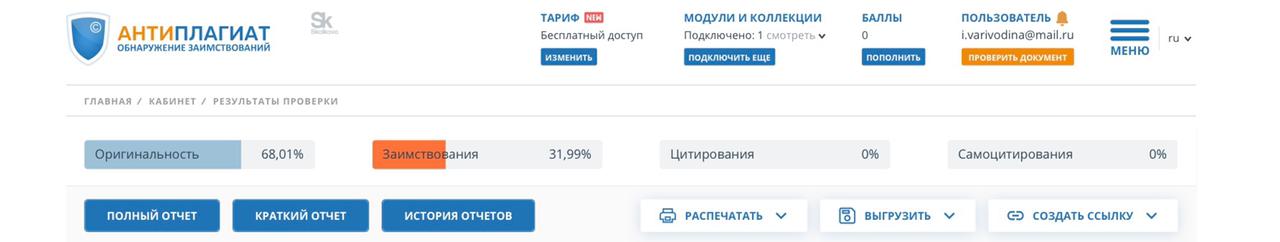 2020 г.2021 г.2022 г.2023 г.2024 г.ВВП-32,93,233Инфляция4,94,3444Промпроизводство-2,623,42,92,8Инвестиции-1,43,35,35,15,3Оборот розничной торговли-4,15,12,92,82,8Реальная зарплата2,522,32,52,5Безработица(%)5,85,24,74,64,5Среднегодовой курс доллара(руб.)71,973,371,872,673,6Цена нефти Urals($ за Баррель)41,460,356,254,854,2ПродуктСреднегодовые ценыСреднегодовые ценыПродукт2018 г.2019 г.Сыр280,95285,79Макароны44,5636,99Гречка54,8057,03Рис51,9250,33Картофель30,2231,62Помидоры103,88109,94Огурцы85,2186,86Бананы62,6666,70Яблоки106,96114,87Куриное филе251,88259,03Яйца59,7862,62Масло сливочное523,19567,80